Basic Lines Exam KeyDirectionsPlace the name of the type of line (identified in the diagram) in the spaces provided below.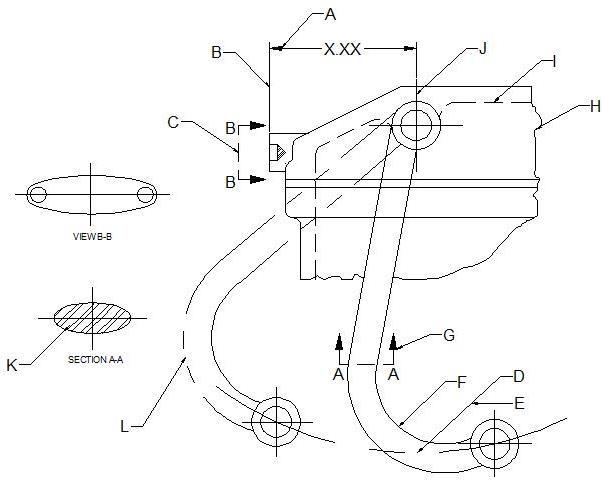 A. Dimension Line				G. Cutting Plane LineB. Extension Line				H. Short-break LineC. Cutting Plane Line			I. Hidden LineD. Center Line				J. Center Line  E. Leader Line				K. Section LineF. Object Line				L. Phantom Line